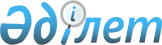 О проекте Указа Президента Республики Казахстан "О квоте иммиграции оралманов на 2009-2011 годы"Постановление Правительства Республики Казахстан от 7 ноября 2008 года № 1021
      Правительство Республики Казахстан 

ПОСТАНОВЛЯЕТ:




      внести на рассмотрение Президента Республики Казахстан проект Указа Президента Республики Казахстан "О квоте иммиграции оралманов на 2009-2011 годы".

     

 Премьер-Министр




      Республики Казахстан                       К. Масимов




Указ Президента Республики Казахстан





О квоте иммиграции оралманов на 2009-2011 годы



      В соответствии с 
 Законом 
 Республики Казахстан от 13 декабря 1997 года "О миграции населения" 

ПОСТАНОВЛЯЮ:




      1. Установить представленную Правительством Республики Казахстан квоту иммиграции оралманов на 2009-2011 годы в количестве по 20000 семей на каждый календарный год.



      2. Настоящий Указ вводится в действие со дня подписания.


      Президент




      Республики Казахстан                       Н. Назарбаев


					© 2012. РГП на ПХВ «Институт законодательства и правовой информации Республики Казахстан» Министерства юстиции Республики Казахстан
				